1.2 Acids and Basesp. 191-195pH scale- _____________________________________________________________________Acid- ________________________________________________________________________Base- ________________________________________________________________________0--------------7---------------14Acid            Neutral           BaseACIDS Often taste sour *Is a measure of the concentration of hydrogen ions in a solutionStrong acids can burn skin & eyesStrong acids can dissolve metalsExamples:________________________________________________________________________BASES Can taste bitter, sweetish, or salty * Often feel slippery or “soapy” *Strong bases can burn skin & eyesBases react more easily with protein than with metal; they are often used for cleaningExamples:________________________________________________________________________________________________pH scale pH 0.5 is battery acidpH 12.6 is ammoniapH 7 is neutral (distilled neutral)HOW TO TEST:___________________________-  they are substances that change color in the presence (you need to use a color chart to indicate the correct pH)Can be a universal indicator, or a red/blue pH strip ________________- digital indicatorWe will also be using LITMUS PAPERLitmus paper is blue or red paper that will test the pH of a substance.Red litmus paper will turn blue in a base and STAY RED in an acidBlue litmus paper will turn red in an acid and STAY BLUE in a base______________________________________________________________________________________________________________________________The pH scale Careful measurement is importantA mistake of ______________ unit means ______________ too much or too little!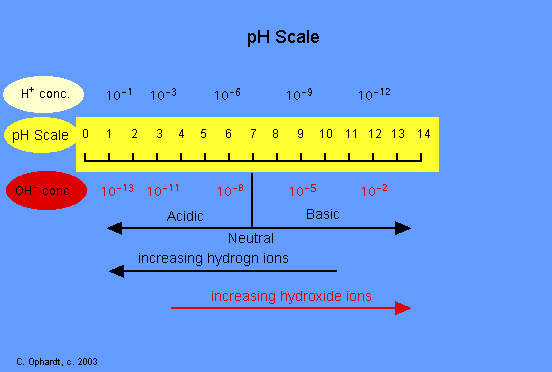 Neutralization Neutralization- ________________________________________________________________The process produces a ____________________________ always (not always NaCl). HCl + NaOH  NaCl + H2O_________________________________________________________________________Acid Rain Central Canada gets acid rain in ___________________. Lakes become acidic therefore killing the organisms within the lake.Lakes treated with _________ in order to neutralize it.       Ca(OH)2 + H2SO4  CaSO4 + 2 H2OCalcium hydroxide + sulfuric acid  calcium sulfate + water 